Begreper/gloser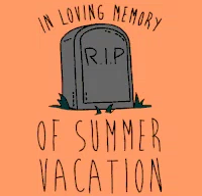 Arbeidsplan for 9. trinn uke 34-35Ordenselev:Stefan  VegardInformasjon:Velkommen til nytt skoleår!Huskeliste for skolestart:Ha med pennal og skriveutstyrLegg på brede og skriv navn i bøkene dere får utdeltHa på plass gym/svømmetøySkolefotografering torsdag 24. augustHusk leksehjelp i biblioteket mandag-onsdag fra skoleslutt til 15.30UKEMANDAGTIRSDAGONSDAGTORSDAGFREDAGDenne uka:34Husk svømmetøy og badehetteFotograferingHusk forkle 35Husk svømmetøy og badehetteHusk forkle36Husk svømmetøy og badehetteHusk forkleTur til vitenfabrikken 2 siste timer37Husk svømmetøy og badehetteSkriftlig prøve i samfunnsfagHusk forkleSamfunnKRLENorskEngelskMatteNaturfagPolitikkOrganisasjonDemonstrasjonVerdigrunnlagRadikalKonservativ SamfersdelEvangelierKanonJesus fra NasaretSjangerSkjønnlitterær tekstNovelleLese mellom linjeneSmoothWearyRegulationsToxicDisgustedAtomProtonNøytronElektronGrunnstoffAtomnummerIonSkallmodellSkymodellFagLæringsmålOppgaverOppgaverNorsk Du skal:-Vite kva som kjenneteiknar ei novelle-Du skal kunne lese ei novelle og finne sjangertrekk-Du skal kunne lese og skrive tekstar på nynorskLes om «Sjangertrekk i noveller» øvst på side 249 i Basisboka di.Lag overskrifta «Novelle»  norsk skrivebok. Forklar med eigne ord kva som kjenneteiknar (sjangertrekka) til ei novelle. Lær omgrepa godt nok til å at kan forklare dei til ein klassekamerat. Les om «Sjangertrekk i noveller» øvst på side 249 i Basisboka di.Lag overskrifta Novelle  norsk skrivebok. Les novella «Ringen» side 249-250 i basisboka. Bruk det du lærte om «sjangertrekk i noveller» og forklar korleis du kan vite at teksten er ei novelle. Lær omgrepa godt nok til å at kan forklare dei til ein klassekamerat.EngelskKnow about specific genre characteristics for short storiesMaster subject-verb agreement. Week 1:Read text 2b on page 241-243Answer the questions starting with W on page 245.Week 2:Read spotlight on language page 37.Do task exercise 6 and 7.Week 1:Read text 2b on page 241-243Answer the questions starting with W on page 245.
Week 2:Read spotlight on language page 37.Do task 7 and 8 on page 13 in your workbook MatteDu skal kunne regne areal og omkrets av todimensjonale figurer. Du skal kunne finne tilnærmede verdier for konstanten pi.Se på Campus, Faktor 9: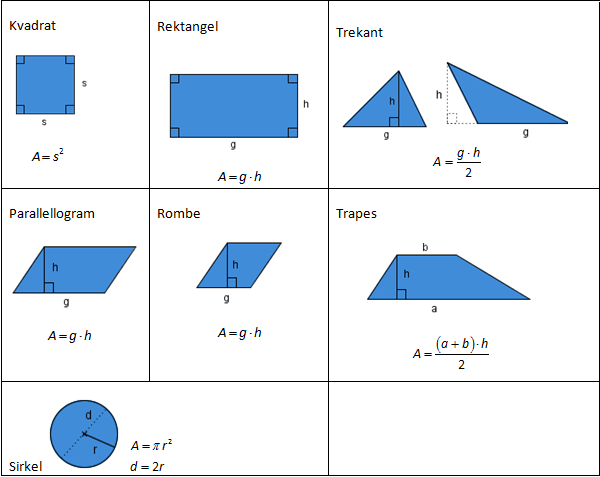 3.3: Omkrets og areal av rektangel.3.4: Omkrets og areal av parallellogram.3.5: Omkrets og areal av trekant.3.6: Omkrets og areal av trapes.3.7: Omkrets og areal av sirkel. Ukens formel: Uke 34: trapesUke 35: SirkelSe på Campus, Faktor 9:3.3: Omkrets og areal av rektangel.3.4: Omkrets og areal av parallellogram.3.5: Omkrets og areal av trekant.3.6: Omkrets og areal av trapes.3.7: Omkrets og areal av sirkel. Ukens formel: Uke 34: trapesUke 35: SirkelSamfunnsfagDu skal:-Vite korleis politikk påverkar deg i din kvardag.-Du skal kjenne til dei vanlegaste politiske partia i Noreg.-Du skal vite korleis maktfordelingsprinsippet fungerer i praksis i Noreg. - Kunne forklare at politikk er kampen om fordeling av goder og byrderVi brukar samfunnsfagboka.Ta eit BISON-blikk over kapittelet. Les side 34-35 og side. 36-39 + 40 -42 i samfunnsboka. Gjer oppgåve 2 side 68 og 4 og  5 oppgåve  side 67Vi brukar samfunnsfagboka.Ta eit BISON-blikk over kapittelet. Les side 34-35 og side. 36-39 + 40 -42 i samfunnsboka. Gjer oppgåve 3 og 4 og 5 side 69Naturfag-Kunne forklare hvordan atomer er bygget opp.-Kunne tegne skallmodell av små atomer.Ta et BISON-blikk på kapittel 1 – grunnleggende kjemi.Les side 7 til 13 og skriv ned minst 5 nøkkelord med forklaringer.Les det som står mellom de to grønne boksene på side 12-13 NØYE. Tegn deretter en skallmodell av karbonatomet som har atomnummer 6, i skriveboka di.Ta et BISON-blikk på kapittel 1 – grunnleggende kjemi.Les side 7 til 13 og skriv ned minst 5 nøkkelord med forklaringer.Les det som står mellom de to grønne boksene på side 12-13 NØYE. Tegn deretter en skallmodell av karbonatomet som har atomnummer 6, i skriveboka di.KRLEDu skal vite hvem Jesus erDu skal vite hvordan andre religioner ser på JesusSkriv ned det du kan om Jesus (minst fem setninger). Bruk internett. Hvem mener islam at Jesus er? Hva er likt og ulikt i forhold til kristendommens syn. Skriv ned det du kan om Jesus (minst fem setninger). Bruk internett. Hvem mener islam at Jesus er? Hva er likt og ulikt i forhold til kristendommens syn. SpanskRepetisjon av presentasjon, spørreord, verb i presens og me gusta, klokka, ukedager, vær.Lærer framtidsform (IR + A + INFINITIV)Uke 34Les s. 6-7 og øv på glosene. Gjør oppgave G1 og G2 s. 6 i oppgaveboka. Uke 35Les s. 8-9 og lær deg verbet IR + ukedagene. LekseprøveGjør oppgave C og E s. 9-10 i arbeidsboka.Uke 34Les s. 6-7 og øv på glosene. Gjør oppgave G1 og G2 s. 6 i oppgaveboka. Uke 35Les s. 8-9 og lær deg verbet IR + ukedagene. LekseprøveGjør oppgave C og E s. 9-10 i arbeidsboka.TyskFranskDu skal kunneNoen vanlige klasseromsuttrykkNoen fakta om fransk skoleOrd for skolesakerBøye verbene faire (å gjøre), être (å være) og avoir (å ha).Heftet fra Ouverture 8 chapitre 7 A l’école
Uke 34: 
Nå som vi er à l’école igjen, er det fint å få oversikt over timeplanen. Bruk oversikten over fag på s.115 og skjemaet du har fått i timen til å lage din egen timeplan – på fransk. Altså: gjør exercice 5 på s. 114.  

Uke 35: 
Repeter verbene être (å være) og avoir (å ha). Disse finner du i grammatikkdelen bak i boka Ouverture 9. Lær deg også å bøye verbet faire (å gjøre). Du finner verbet s.121 i heftet, og bak i bokas grammatikkdel. Lekseprøve i verbene faire, être og avoir på torsdag.Heftet fra Ouverture 8 chapitre 7 A l’école
Uke 34: 
Nå som vi er à l’école igjen, er det fint å få oversikt over timeplanen. Bruk oversikten over fag på s.115 og skjemaet du har fått i timen til å lage din egen timeplan – på fransk. Altså: gjør exercice 5 på s. 114.  

Uke 35: 
Repeter verbene être (å være) og avoir (å ha). Disse finner du i grammatikkdelen bak i boka Ouverture 9. Lær deg også å bøye verbet faire (å gjøre). Du finner verbet s.121 i heftet, og bak i bokas grammatikkdel. Lekseprøve i verbene faire, être og avoir på torsdag.Engelsk-fordypningLære å oversette mellom engelsk og norsk både skriftlig og muntlig. Samtale om musikk og film fra USA.Read Holiday greetings on page 232-233.Answer quick ones 1-5 on page 234.Learn these focus words on page 234: to join, to rescue, amazing, to consist of, tp hikeRead Holiday greetings on page 232-233.Answer quick ones 1-5 on page 234.Learn these focus words on page 234: to join, to rescue, amazing, to consist of, tp hikeMat & helse1.Ha kunnskap om utstyr på kjøkkenet2.Ha nødvendig kunnskap om hygiene3.Kunne skrelle gulrot og potet1.Les side 54-58 i matlyst2. Skriv de 6 rådene for hygiene på en lapp og heng på kjøkkenet hjemme.Ta bilde med mobilen. 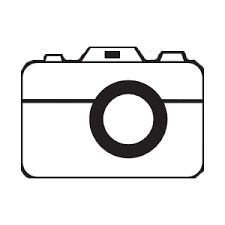 3. Skrell 2 gulrøtter og 2 poteter. Ta bilde med mobilen. 1.Les side 54-58 i matlyst2. Skriv de 6 rådene for hygiene på en lapp og heng på kjøkkenet hjemme.Ta bilde med mobilen. 3. Skrell 2 gulrøtter og 2 poteter. Ta bilde med mobilen. 